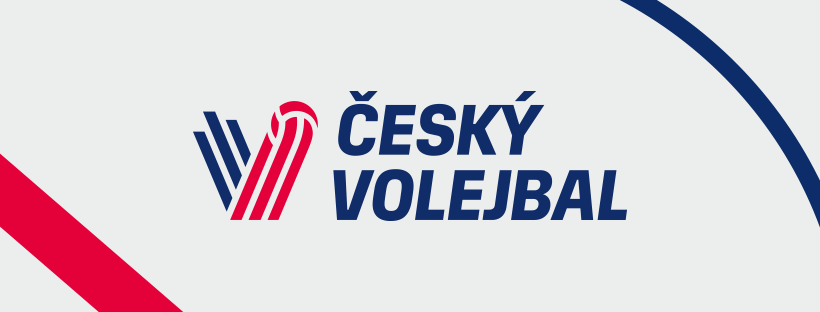 Nominace RD mužů na utkání GEL: FIN – CZE (Tampere 14. 6. 2023)Bryknar ŠimonnahrávačSrb JiřínahrávačIndra PatrikuniverzálŠotola MarekuniverzálPolák JosefblokařŠpulák PetrblokařZajíček AdamblokařBenda JiřísmečařČech DanielsmečařLicek MartinsmečařVašina LukášsmečařMoník MilanliberoPfeffer Daniellibero